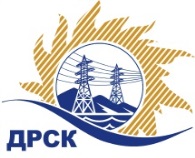 Акционерное Общество«Дальневосточная распределительная сетевая  компания»Протокол заседания Закупочной комиссии по вскрытию поступивших конвертовг. БлаговещенскСпособ и предмет закупки: Открытый электронный запрос предложений на право заключения Договора на выполнение работ: Замена аккумуляторных батарей на ПС 110 кВ .Плановая стоимость закупки:  1 309 658,00 руб. без учета НДСЗакупка 1162 р. 2.2.1 ГКПЗ 2016 г.ПРИСУТСТВОВАЛИ: члены постоянно действующей Закупочной комиссии АО «ДРСК» 2 уровняИнформация о результатах вскрытия конвертов:В адрес Организатора закупки поступило 5 (пять) заявок на участие в закупке, с которыми были размещены в электронном виде на Торговой площадке Системы www.b2b-energo.ru.Вскрытие конвертов было осуществлено в электронном сейфе организатора закупки на Торговой площадке Системы www.b2b-energo.ru автоматически.Дата и время начала процедуры вскрытия конвертов с заявками участников 10:00 (время местное) 24.12.2015.Место проведения процедуры вскрытия конвертов с заявками участников: Торговая площадка Системы www.b2b-energo.ruВ конвертах обнаружены заявки следующих участников закупки:Ответственный секретарь Закупочной комиссии 2 уровня АО «ДРСК»	М.Г. Елисееваисп. Коврижкина Е.Ю.Тел. 397208№ 336/УТПиР-В24.02.2016№Наименование участника и его адресПредмет и общая цена заявки на участие в закупке1ООО «Ольдам»г. Москва, Кавказский бульвар, 29Цена: 949 000,00  руб. без учета НДС (1 119 820,00  руб. с учетом НДС). 2ООО «Вертикаль-Строй ДВ» г. Хабаровск, ул. Геодезическая, 18Цена: 950 000,00  руб. без учета НДС (1 121 000,00 руб. с учетом НДС). 3ООО «НЭМК»г. Иркутск, п. маршала Жукова, 15/5Цена: 981 111,97  руб. без учета НДС (1 157 712,12  руб. с учетом НДС). 4ООО «Интерспецкомплект»г. Хабаровск, ул. Постышева, 22 «А»Цена: 1 243 956,77  руб. без учета НДС (1 467 868,99  руб. с учетом НДС). 5ООО «Гортранс»г. Хабаровск, ул. Серышева, 22Цена: 1 300 000,00  руб. без учета НДС (1 534 000,00 руб. с учетом НДС). 